Визитная карточка школыВизитная карточка школыНаправление проектной деятельностиВнедрение модели поддержки школ с низкими результатами обучения и школ, функционирующих в сложных социальных условиях, в Нижегородской областиПолное наименование образовательной организацииМуниципальное  бюджетное общеобразовательное учреждение Варнавинская средняя школаФамилия, имя, отчество руководителя  образовательной организацииБелов Александр ЕвдокимовичАдрес образовательной организации606760, Нижегородская область, Варнавинский район, р.п. Варнавино, улица  Нижегородская, дом 39Официальный сайтhttp://varnavinschool.ru/Фото образовательной организации 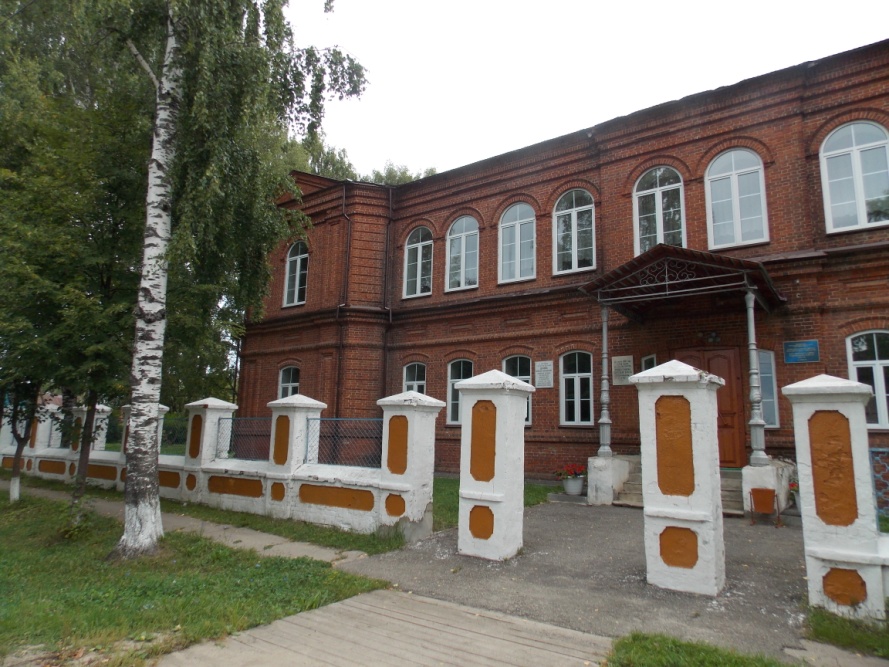 